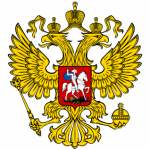 Профессиональный союз работников народного образования и науки РФ117342, г. Москва, ул. Бутлерова, 17, тел.: (8459) 134-33-30   http://www.eseur.ru/Председатель — Меркулова Галина Ивановна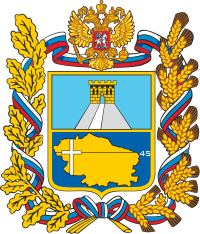 Ставропольская краевая организация профсоюза работников народногообразования и науки РФ355000, г. Ставрополь, ул. Дзержинского, 116/Б, тел.: (8652) 35-56-59     http://stvprofedu.ru/   https://vk.com/stvprofeduПредседатель – Манаева Лора Николаевна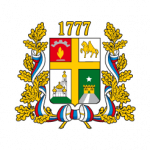 Ставропольская городская организация профсоюза работников народногообразования и науки РФ355000, г. Ставрополь, ул. Добролюбова, 18, тел.: (8652) 26-12-02         http://stavgorprof.ucoz.org/Председатель – Сазыкина Наталья ФёдоровнаЗаместитель председателя – Рязанцева Татьяна АлександровнаГлавный бухгалтер – Бондаренко Людмила ВасильевнаБухгалтер-кассир – Марова Анна Владимировна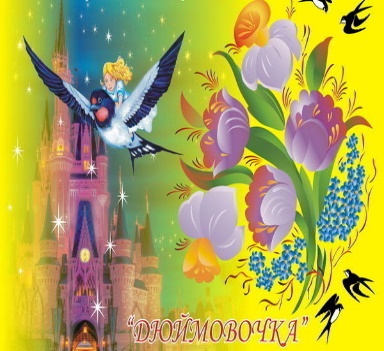 Первичная профсоюзная организация МБДОУ ЦРР - д/с №56 г. Ставрополя355039, г. Ставрополь, пр.Ботанический, дом 6.,  тел.: (8652) 51-48-09  https://stavsad56.ru/Председатель – Дзанаева Наталья АлександровнаЗаместитель председателя – Колмакова Татьяна Николаевна